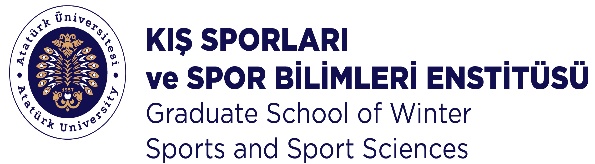 KIŞ SPORLARI VE SPOR BİLİMLERİ ENSTİTÜSÜ MÜDÜRLÜĞÜNE2020-2021 Akademik Yılı Bahar Yarıyılı kapsamında Enstitünüzün Beden Eğitimi ve Spor Bilim Dalı Tezli Yüksek Lisans Programına kamu kurumu yöneticisi kontenjanından yerleşmiş bulunmaktayım. Kesin kaydımın yapılması hususunda gereğini arz ederim. (tarih)	     Ad Soyadı		    İmza	